                                                             24.08.2022      259-01-03-326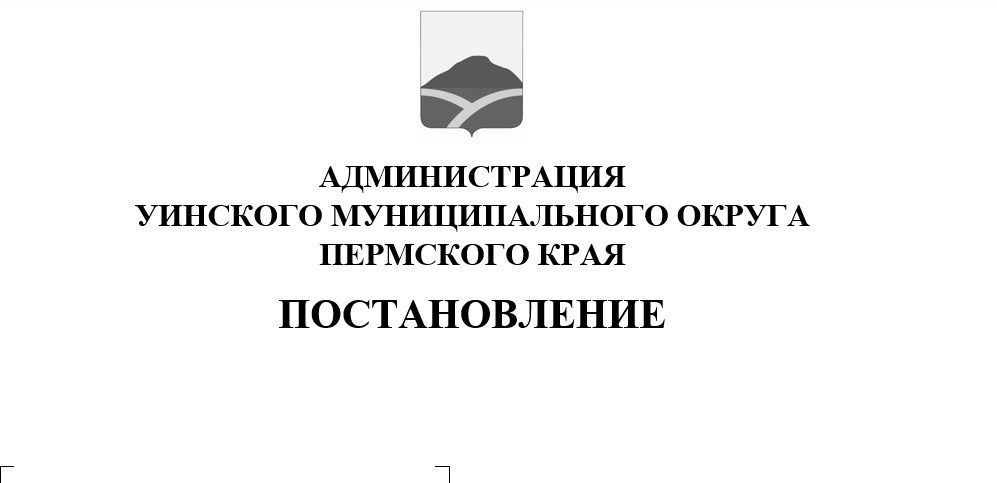 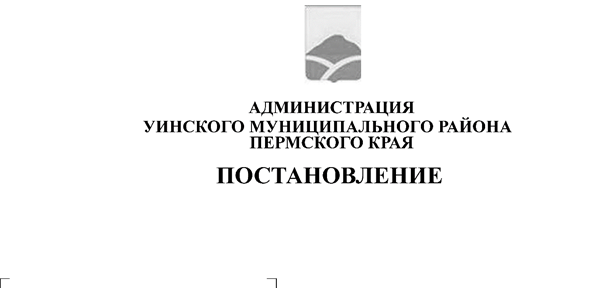 В соответствии со статьей 17 Федерального закона от 06.10.2003 № 131-ФЗ «Об общих принципах организации местного самоуправления в Российской Федерации», администрация Уинского муниципального округа Пермского краяПОСТАНОВЛЯЕТ:1.Внести изменения в постановление администрации Уинского муниципального района от 21.01.2020 № 29-259-01-03 «Об утверждении Программы развития Уинского муниципального округа Пермского края» (в редакции от 07.09.2020 № 259-01-03-389, от 30.09.2020 № 259-01-03-414, от 04.02.2021 № 259-01-03-30, от 18.02.2021 № 259-01-03-56, от 12.08.2021 № 259-01-03-237, от 18.11.2021 № 259-01-03-361, от 23.11.2021 № 259-01-03-364, от 14.07.2022 № 259-01-03-284), а именно:1.1. Приложение 1, стр.1 «Финансирование Программы развития Уинского муниципального округа (в разрезе территорий)» изложить в редакции, согласно приложению 1 к данному постановлению;1.2. Приложение 1, стр.2 «Финансирование Программы развития Уинского муниципального округа (в разрезе источников)» изложить в редакции, согласно приложению 2 к данному постановлению.           2.  Постановление вступает в силу с момента подписания и подлежит размещению на официальном сайте администрации Уинского муниципального округа (https://uinsk.ru/).           3. Контроль над исполнением настоящего постановления оставляю за собой.Глава муниципального округа – глава администрацииУинского муниципального округа                                                А.Н. Зелёнкин